Sedgwick County Animal Care Advisory Board Meeting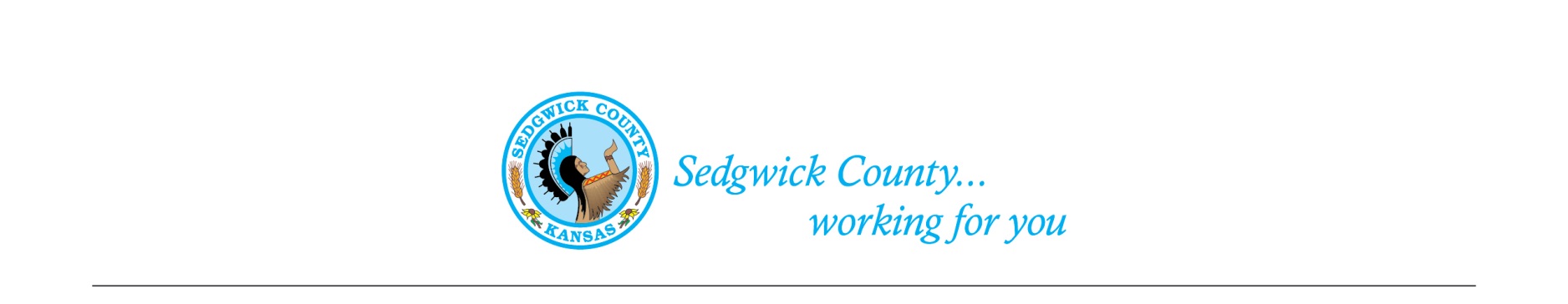 Of January 11, 2024Attendance: Advisory Board	Members - Susan Erlenwein, Simone Ward, Janna Hays, Dr. Julie Evans, Susan Lentz and Shanti Mikolajczyk	Absent – Shelley DuncanPublic – NoneSedgwick County Staff –Nika Orebaugh, Dakota Kidd, and Dina Ingram 1. New Business: A. Membership: Susan Erlenwein mentioned that Patricia Miller was removed from the Board for missing meetings for over two years.  Our By-Laws state that a member can be dropped due to missing three meetings in a row.  A new member, Susan Lentz, has been appointed by Commissioner Baty.  Everyone introduced themselves and their reason for being on this Board.B. Review proposed Code changes recommended by the Legal Department on Habitual Nuisance Animal Violators: Susan Erlenwein reviewed the Legal Department recommendations regarding these cases go in front of a District Judge instead of a County Judge.  The Board reviewed and approved of the recommendations.  2. Old Business:A. Minutes: Discussion and approval of September 14, 2023 minutes. Approval of the minutes was moved by and seconded by.  Motion was approved by majority vote.   B. Proposed Sedgwick County Animal Shelter:  Susan Erlenwein noted that she and Nika had met to discuss the type of statistical information we need to gather for the Shelter and Animal Outreach Program Portfolio.  Nika looked up some of the information to share with the Board.  Discussion was held on shelter services and new programs.      3. Staff Update- Since we have a new member, Nika reviewed current and past cases they have encountered.4. Public – None5. Adjournment – The Board agreed to adjourn at 8:05PM.  